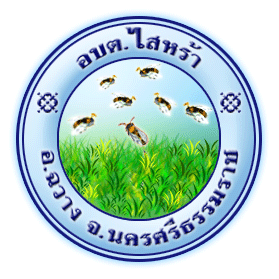 แผนป้องกันปราบปรามการทุจริตและประพฤติมิชอบ ระยะ ๕ ปี (พ.ศ.256๐ – 2564)ขององค์การบริหารส่วนตำบลไสหร้าอำเภอฉวาง จังหวัดนครศรีธรรมราช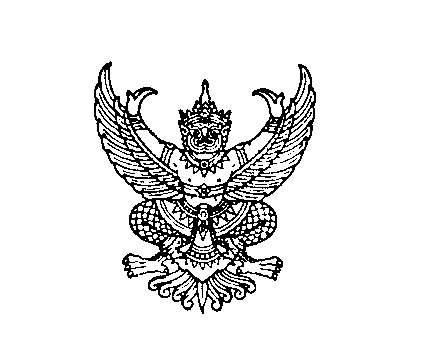 ประกาศองค์การบริหารส่วนตำบลไสหร้าเรื่อง ประกาศใช้แผนป้องกันปราบปรามการทุจริตและประพฤติมิชอบ ๕ ปี  (พ.ศ.256๐ – 2564)ขององค์การบริหารส่วนตำบลไสหร้า********************************ตามคำสั่งคณะรักษาความสงบแห่งชาติ ที่ 69/2557 เรื่อง มาตรการป้องกันและแก้ไขปัญหาการทุจริตประพฤติมิชอบได้กำหนดให้ทุกส่วนราชการและหน่วยงานของรัฐกำหนดมาตรการ หรือแนวทางการป้องกันและแก้ไขปัญหาการทุจริตประพฤติมิชอบในส่วนราชการและหน่วยงานของรัฐ โดยมุ่งเน้นการสร้างธรรมาภิบาลในการบริหารงาน และส่งเสริมการมีส่วนร่วมจากทุกภาคส่วนในการตรวจสอบเฝ้าระวัง เพื่อสกัดกั้นมิให้เกิดการทุจริตประพฤติมิชอบได้ ประกอบกับนโยบายของพลเอกประยุทธ์ จันทร์โอชา นายกรัฐมนตรี ได้แถลงนโยบายของรัฐบาลต่อสภานิติบัญญัติแห่งชาติ เมื่อวันที่ 12 กันยายน 2557 ก็ได้กำหนดให้มีการบริหารราชการแผ่นดินที่มีธรรมาภิบาล และการป้องกัน ปราบปรามการทุจริตและประพฤติมิชอบในภาครัฐ เป็นนโยบายสำคัญของรัฐบาล เพื่อให้การขับเคลื่อนนโยบายของ รัฐบาลและคณะรักษา                        ความสงบแห่งชาติ ในการป้องกันและแก้ไขปัญหาการทุจริตประพฤติมิชอบเป็นไปอย่างมีประสิทธิภาพ คณะรัฐมนตรีได้มีมติเมื่อวันที่ 11 ตุลาคม 2559 เห็นชอบยุทธศาสตร์ชาติว่าด้วยการป้องกันและปราบปรามการทุจริต ระยะที่ 3 (พ.ศ.2560-2564) และให้หน่วยงานภาครัฐแปลงแนวทางและมาตรการตามยุทธศาสตร์ชาติไปสู่การปฏิบัติ โดยกำหนดไว้ในแผนป้องกันปราบปรามการทุจริตและประพฤติ   มิชอบ ๕ ปี  (พ.ศ.256๐ – 2564)  และแผนปฏิบัติราชการประจำปี ซึ่งยุทธศาสตร์ชาติฯ กำหนดยุทธศาสตร์ที่ 2 “ยกระดับเจตจำนงทางการเมืองในการต่อต้านการทุจริต”  		ดังนั้น เพื่อขับเคลื่อนยุทธศาสตร์ชาติฯ ให้เกิดเป็นรูปธรรมองค์การบริหารส่วนตำบลไสหร้า จึงแสดงเจตจำนงในการต่อต้านการทุจริต ด้วยการจัดทำแผนป้องกันปราบปรามการทุจริตและประพฤติมิชอบ ๕ ปี  (พ.ศ.256๐ – 2564)  เพื่อใช้เป็นกรอบแนวทางในการดำเนินการป้องกันและปราบปรามการทุจริตขององค์การบริหารส่วนตำบลไสหร้าต่อไป องค์การบริหารส่วนตำบลไสหร้า จึงประกาศใช้แผนป้องกันปราบปรามการทุจริตและประพฤติมิชอบ ๕ ปี  (พ.ศ.256๐ – 2564) รายละเอียดปรากฏตามเอกสารแนบท้ายประกาศฉบับนี้ จึงประกาศให้ทราบโดยทั่วกัน ประกาศ ณ วันที่       ๒๑     เดือน มิถุนายน พ.ศ. 2560(นายไพโรจน์  สุดใจ)นายกองค์การบริหารส่วนตำบลไสหร้าคำนำจากสถานการณ์การทุจริตที่มีการเปลี่ยนแปลงอย่างรวดเร็วต่อเนื่อง และบทเรียนที่ได้รับจากการแปลงยุทธศาสตร์ชาติว่าด้วยการป้องกันและปราบปรามการทุจริตที่ผ่านมา สู่การปฏิบัติ จึงมีการริเริ่มแนวคิดในการปรับปรุงยุทธศาสตร์ชาติว่าด้วยการป้องกันและปราบปรามการทุจริตให้สอดคล้องกับสภาพปัญหาและสถานการณ์การดำเนินงานด้านการป้องกันและปราบปรามการทุจริตที่เปลี่ยนแปลงไปในปัจจุบัน โดยจะต้องตอบโจทย์ต่อปัญหาหรือสถานการณ์การทุจริตที่ประชาชนและหน่วยงานต่างๆ ต้องเผชิญอยู่จริง และเพื่อให้เกิดการบูรณาการความร่วมมือจากทุกภาคส่วนในการต่อต้านการทุจริตทุกรูปแบบอย่างเข้มแข็ง เพื่อให้ประเทศไทยเป็นประเทศที่มีมาตรฐานความโปร่งใสเทียบเท่าสากล ภายใต้วิสัยทัศน์ : ประเทศไทยใสสะอาด ไทยทั้งชาติต้านทุจริต (Zero Tolerance & Clean Thailand) ประเทศไทยในระยะ ๕ ปีข้างหน้า จะมุ่งสู่การเป็นประเทศที่มีมาตรฐานทางคุณธรรมจริยธรรม เป็นสังคมมิติใหม่ที่ประชาชนไม่เพิกเฉยต่อการทุจริต                      ทุกรูปแบบ โดยได้รับความร่วมมือจากฝ่ายการเมือง หน่วยงานของรัฐ ตลอดจนประชาชนในการพิทักษ์รักษาผลประโยชน์ของชาติและประชาชน เพื่อให้ประเทศไทยมีศักดิ์ศรีและเกียรติภูมิในด้านความโปร่งใสทัดเทียมนานาอารยประเทศ ดังนั้น เพื่อขับเคลื่อนยุทธศาสตร์ชาติฯ ให้เกิดเป็นรูปธรรม องค์การบริหารส่วนตำบลไสหร้า จึงแสดงเจตจำนงในการต่อต้านการทุจริต ด้วยการจัดทำแผนป้องกันปราบปรามการทุจริตและประพฤติมิชอบ ๕ ปี  (พ.ศ.256๐ – 2564)  เพื่อใช้เป็นกรอบแนวทางในการดำเนินการป้องกันและปราบปรามการทุจริตขององค์การบริหารส่วนตำบลไสหร้า ต่อไป    องค์การบริหารส่วนตำบลไสหร้า   อำเภอฉวาง  จังหวัดนครศรีธรรมราชสารบัญเรื่อง 											หน้า ส่วนที่ 1 บทนำ หลักการและเหตุผล 									  1 วิสัยทัศน์ 										  2 พันธกิจ 										  2 วัตถุประสงค์การจัดทำแผน								  2 ประโยชน์ของการจัดทำแผน 							  3 ส่วนที่ 2 แผนป้องกันปราบปรามการทุจริตและประพฤติมิชอบ ๕ ปี  (พ.ศ.256๐ – 2564)มิติที่ 1  การสร้างสังคมที่ไม่ทนต่อการทุจริต 				 	 ๔ มิติที่ 2  การบริหารราชการเพื่อป้องกันการทุจริต 			    	 ๗ มิติที่ 3  การส่งเสริมบทบาทและการมีส่วนร่วมของภาคประชาชน 		1๐ มิติที่ 4  การเสริมสร้างและปรับปรุงกลไกในการตรวจสอบ 			1๓           การปฏิบัติราชการขององค์กรปกครองส่วนท้องถิ่น ภาคผนวกส่วนที่ 1แผนป้องกันปราบปรามการทุจริตและประพฤติมิชอบ ๕ ปี (พ.ศ. 256๐-2564)ขององค์การบริหารส่วนตำบลไสหร้าอำเภอฉวาง  จังหวัดนครศรีธรรมราช......................................หลักการเหตุผล ตามคำสั่งคณะรักษาความสงบแห่งชาติ ที่ 69/2557 เรื่อง มาตรการป้องกันและแก้ไขปัญหาการทุจริตประพฤติมิชอบได้กำหนดให้ทุกส่วนราชการและหน่วยงานของรัฐกำหนดมาตรการ หรือแนวทางการป้องกันและแก้ไขปัญหาการทุจริตประพฤติมิชอบในส่วนราชการและหน่วยงานของรัฐ โดยมุ่งเน้นการสร้าง       ธรรมาภิบาลในการบริหารงาน และส่งเสริมการมีส่วนร่วมจากทุกภาคส่วนในการตรวจสอบเฝ้าระวัง เพื่อสกัดกั้นมิให้เกิดการทุจริตประพฤติมิชอบได้ ประกอบกับนโยบายของพลเอกประยุทธ์ จันทร์โอชา นายกรัฐมนตรี ได้แถลงนโยบายของรัฐบาลต่อสภานิติบัญญัติแห่งชาติ เมื่อวันที่ 12 กันยายน 2557 ก็ได้กำหนดให้มีการบริหารราชการแผ่นดินที่มีธรรมาภิบาล และการป้องกัน ปราบปรามการทุจริตและประพฤติมิชอบในภาครัฐ เป็นนโยบายสำคัญของรัฐบาล เพื่อให้การขับเคลื่อนนโยบายของ รัฐบาลและคณะรักษาความสงบแห่งชาติ ในการป้องกันและแก้ไขปัญหาการทุจริตประพฤติมิชอบเป็นไปอย่างมีประสิทธิภาพ สำนักงาน ป.ป.ช. ได้ร่วมลงนามในบันทึกข้อตกลงความร่วมมือ เรื่อง การเป็นองค์กรปกครองส่วนท้องถิ่นต้นแบบ ด้านการป้องกันการทุจริต กับองค์กรปกครองส่วนท้องถิ่น ด้านการป้องกันการทุจริต รุ่นที่ 1 ปี2556 ระยะที่ 2 เมื่อวันที่ 26 กันยายน 2556 (ปฏิบัติหน้าที่เป็นองค์กรปกครองส่วนท้องถิ่นต้นแบบด้านการป้องกันการทุจริต ระยะที่ 1 ปีงบประมาณ พ.ศ.2557-2559 และระยะที่ 2 ปีงบประมาณ พ.ศ.2560-2562) โดยมีวัตถุประสงค์เพื่อให้การสนับสนุนด้านวิชาการในการป้องกันและปราบปรามการทุจริต และส่งเสริมให้มีการขยายผลและขยายเครือข่ายการป้องกันการทุจริตไปยังองค์กรปกครองส่วนท้องถิ่นแห่งอื่นๆ คณะรัฐมนตรีได้มีมติเมื่อวันที่ 11 ตุลาคม 2559 เห็นชอบยุทธศาสตร์ชาติว่าด้วยการป้องกันและปราบปรามการทุจริต ระยะที่ 3 (พ.ศ.2560-2564) และให้หน่วยงานภาครัฐแปลงแนวทางและมาตรการตามยุทธศาสตร์ชาติไปสู่การปฏิบัติ โดยกำหนดไว้ในแผนป้องกันปราบปรามการทุจริตและประพฤติมิชอบ                ๕ ปี  (พ.ศ.256๐ – 2564) และแผนปฏิบัติราชการประจำปี ซึ่งยุทธศาสตร์ชาติฯ กำหนดยุทธศาสตร์ที่ 2 “ยกระดับเจตจำนงทางการเมืองในการต่อต้านการทุจริต” ดังนั้น เพื่อขับเคลื่อนยุทธศาสตร์ชาติฯ ให้เกิดเป็นรูปธรรม องค์การบริหารส่วนตำบลไสหร้า จึงแสดงเจตจำนงในการต่อต้านการทุจริต ด้วยการจัดทำแผนป้องกันปราบปรามการทุจริตและประพฤติมิชอบ ๕ ปี  (พ.ศ.256๐ – 2564) เพื่อใช้เป็นกรอบแนวทางในการดำเนินการป้องกันและปราบปรามการทุจริตขององค์การบริหารส่วนตำบลไสหร้าต่อไป และเพื่อให้เกิดการบูรณาการความร่วมมือจากทุกภาคส่วนในการต่อต้านการทุจริตทุกรูปแบบอย่างเข้มแข็ง เพื่อให้ประเทศไทยเป็นประเทศที่มีมาตรฐานความโปร่งใสเทียบเท่าสากล ภายใต้วิสัยทัศน์ : ประเทศไทยใสสะอาด ไทยทั้งชาติต้านทุจริต (Zero Tolerance & Clean Thailand) ประเทศไทยในระยะ ๕ ปีข้างหน้า จะมุ่งสู่การเป็นประเทศที่มีมาตรฐานทางคุณธรรมจริยธรรม เป็นสังคมมิติใหม่ที่ประชาชนไม่เพิกเฉยต่อการทุจริตทุกรูปแบบ โดยได้รับความร่วมมือจากฝ่ายการเมือง หน่วยงานของรัฐ ตลอดจนประชาชนในการพิทักษ์รักษาผลประโยชน์ของชาติและประชาชน เพื่อให้ประเทศไทยมีศักดิ์ศรีและเกียรติภูมิในด้านความโปร่งใสทัดเทียมนานาอารยประเทศ -2-วิสัยทัศน์ “องค์การบริหารส่วนตำบลไสหร้า บริหารงานตามหลักธรรมาภิบาล ต้านการทุจริต” คำอธิบายวิสัยทัศน์ องค์การบริหารส่วนตำบลไสหร้า เป็นองค์กรปกครองส่วนท้องถิ่นต้นแบบด้านการป้องกันการทุจริต ซึ่งในระยะ ๕ ปีข้างหน้า จะมุ่งสู่องค์กรที่มีมาตรฐานด้านคุณธรรมจริยธรรม เป็นมิติใหม่ที่ประชาชนประชาชนไม่เพิกเฉยต่อการทุจริตทุกรูปแบบ มีส่วนร่วมในการในการทำงาน ตรวจสอบได้ และมีเกียรติภูมิในความโปร่งใส พันธกิจ ( Mission ) “สร้างวัฒนธรรมต่อต้านการทุจริต ใช้หลักธรรมาภิบาลในการบริหารจัดการทุกภาคส่วนแบบบูรณาการ เพื่อให้ป้องกันและปราบปรามการทุจริตให้มีมาตรฐานสากล” คำอธิบายพันธกิจ การป้องกันและปราบปรามการทุจริตในระยะ 4 ปีข้างหน้า จะเป็นการดำเนินงานทำงานแบบบูรณาการทั้งระบบ เริ่มจากการสร้างสังคมที่ไม่ทนต่อการทุจริตทุกรูปแบบ นาปรัชญาเศรษฐกิจพอเพียงมาใช้ในดำรงชีวิต ตั้งแต่พื้นฐานของความคิดที่ต้องมีความซื่อสัตย์สุจริตต่อตนเอง ต่อสังคม และประเทศชาติ                           ไม่เพิกเฉยต่อการทุจริต การทำงานที่มีการขับเคลื่อนนโยบายโปร่งใส หัวใจคุณธรรม ตรวจสอบได้ทุกขั้นตอน และมีกลไกในการป้องกันและปราบปรามการทุจริตที่ได้รับความไว้วางใจจากประชาชน เพราะประชาชนสามารถเป็นผู้ปกป้องผลประโยชน์ของชาติและประชาชนได้อย่างรวดเร็ว เป็นธรรมและเท่าเทียม ทั้งนี้เพื่อยกระดับธรรมมาภิบาล ความโปร่งใสขององค์กรปกครองส่วนท้องถิ่นให้มีมาตรฐานในทุกมิติภายใน                                                        ปี พ.ศ.2564 วัตถุประสงค์การจัดทำแผน 1. เพื่อแสดงเจตจำนงทางการเมืองในการต่อต้านการทุจริตของผู้บริหารองค์การบริหารส่วนตำบล 2. เพื่อสร้างสังคมที่ไม่ทนต่อการทุจริต โดยการเสริมสร้างจิตสำนึกและความตระหนักในการปฏิบัติหน้าที่ราชการให้บังเกิดประโยชน์สุขแก่ประชาชนในท้องถิ่น ปราศจากการก่อให้เกิดข้อสงสัยในการประพฤติปฎิบัติตามมาตรฐานจริยธรรม การขัดกันแห่งผลประโยชน์ และแสวงหาประโยชน์โดยมิชอบ 3. เพื่อให้การบริหารราชการขององค์การบริหารส่วนตำบลเป็นไปตามหลักการบริหารกิจการบ้านเมืองที่ดี 4. เพื่อปรับปรุงและพัฒนาการมีส่วนร่วมของประชาชนที่สอดคล้องและเหมาะสมกับวัฒนธรรมท้องถิ่น 5. เพื่อเสริมสร้างและปรับปรุงกลไกในการตรวจสอบองค์การบริหารส่วนตำบลที่มีประสิทธิภาพและเข้มแข็ง -3-ประโยชน์ของการจัดทำแผน 1. เป็นกลไกและเครื่องมือที่สำคัญในการป้องกันการทุจริตที่จะเกิดขึ้นในองค์กรส่งผลให้การบริหารงานมีความโปร่งใส 2. จัดทำบริการสาธารณะแก่ประชาชนได้อย่างมีประสิทธิภาพ ประสิทธิผลและลดปัญหาการทุจริตได้ 3. ก่อให้เกิดความเชื่อมั่น ความพึงพอใจ และศรัทราของประชาชนต่อการบริหารงานขององค์การบริหารส่วนตำบล 4. องค์การบริหารส่วนตำบลจัดทำแผนป้องกันปราบปรามการทุจริตและประพฤติมิชอบ และนำไปสู่การปฏิบัติแล้วจะส่งผลถึงระดับคะแนนการประเมินคุณธรรมและความโปร่งใสในการดำเนินงานของหน่วยงานภาครัฐ (ITA) ด้วย                                                                                                          -4-                                                                                            ส่วนที่ ๒แผนป้องกันปราบปรามการทุจริตและประพฤติมิชอบ ๕ ปี  (พ.ศ.256๐ – 2564)องค์การบริหารส่วนตำบลไสหร้า  อำเภอฉวาง  จังหวัดนครศรีธรรมราช-๕-๖--๗--๘--๙--๑๐- -๑๑--๑๒--๑๓--๑๔-คำสั่งองค์การบริหารส่วนตำบลไสหร้าที่  ๑๙๑   /๒๕60เรื่อง แต่งตั้งคณะทำงานจัดทำแผนปฏิบัติการป้องกันการทุจริตขององค์การบริหารส่วนตำบลไสหร้า อำเภอฉวาง จังหวัดนครศรีธรรมราช------------------------------------------------------ตามยุทธศาสตร์ชาติว่าด้วยการป้องกันและปราบปรามการทุจริตระยะที่ 3                              (พ.ศ.2560-2564) ซึ่งมุ่งสู่การเป็นประเทศที่มีมาตรฐานทางคุณธรรมจริยธรรม เป็นสังคมมิติใหม่ที่ประชาชนไม่เพิกเฉยต่อการทุจริต ทุกรูปแบบ โดยได้รับความร่วมมือจากฝ่ายการเมือง หน่วยงานของรัฐ ตลอดจนประชาชน ในการพิทักษ์รักษา ผลประโยชน์ของชาติและประชาชนเพื่อให้ประเทศไทยมีศักดิ์ศรีและเกียรติภูมิในด้านความโปร่งใสทัดเทียมนานา อารยประเทศ โดยกำหนดวิสัยทัศน์ “ประเทศไทยใสสะอาด ไทยทั้งชาติต้านทุจริต” และนโยบายของรัฐบาล ข้อที่ 10 การส่งเสริมการบริหารราชการแผ่นดินที่มีธรรมาภิบาลและการป้องกันปราบปรามการทุจริตและประพฤติมิชอบในภาครัฐ กำหนดให้ปลูกฝังค่านิยมคุณธรรม จริยธรรมและจิตสำนึกในการรักษาศักดิ์ศรีความเป็นข้าราชการ และความซื่อสัตย์สุจริต ควบคู่กับการบริหารจัดการภาครัฐที่มีประสิทธิภาพเพื่อป้องกันและปราบปรามทุจริตและประพฤติมิชอบของเจ้าหน้าที่ของรัฐทุกระดับและตอบสนองความต้องกันพร้อมอำนวยความสะดวกแก่ประชาชน เพื่อสร้างความเชื่อมั่นในระบบราชการ นั้นเพื่อให้การดำเนินการพัฒนาจัดทำแผนปฏิบัติการป้องกันการทุจริตของ องค์การบริหารส่วนตำบลไสหร้า เป็นไปด้วยความเรียบร้อยบรรลุวัตถุประสงค์ คณะรัฐมนตรีได้มีมติเมื่อวันที่ 11 ตุลาคม 2559 เห็นชอบยุทธศาสตร์ชาติว่าด้วยการป้องกัน และปราบปรามการทุจริต ระยะที่ 3 (พ.ศ.2560-2564) และให้หน่วยงานภาครัฐเป็นแนวทางและมาตรการ ตามยุทธศาสตร์ชาติไปสู่การปฏิบัติ โดยกำหนดไว้ในแผนปฏิบัติการ 4 ปี และแผนปฏิบัติราชการประจำปี  ซึ่ง ยุทธศาสตร์ชาติฯ กำหนดยุทธศาสตร์ที่ 2 “ยกระดับเจตจำนงทางการเมืองในการต่อต้านการทุจริต” ดังนั้น เพื่อขับเคลื่อนยุทธศาสตร์ชาติฯ ให้เกิดเป็นรูปธรรม องค์การบริหารส่วนตำบล             ไสหร้า จึงกำหนดให้จัดทำแผนปฏิบัติการป้องกันการทุจริตขององค์กรปกครองส่วนท้องถิ่น 4 ปี                                        (พ.ศ.2561 – 2564) ใช้เป็นกรอบแนวทางในการดำเนินการป้องกันและปราบปรามการทุจริตขององค์การบริหารส่วนตำบลไสหร้า ต่อไป เพื่อให้เกิดการบูรณาการความร่วมมือจากทุกภาคส่วนในการต่อต้านการทุจริตทุกรูปแบบอย่างเข้มแข็ง เพื่อให้ประเทศไทยเป็นประเทศ ที่มีมาตรฐานความโปร่งใสเทียบเท่าสากล ภายใต้วิสัยทัศน์ : ประเทศไทยใสสะอาด ไทยทั้งชาติต้านทุจริต (Zero Tolerance & Clean Thailand) ประเทศไทยในระยะ ๕ ปีข้างหน้า จะมุ่งสู่การเป็นประเทศที่มีมาตรฐานทาง คุณธรรมจริยธรรม เป็นสังคมมิติใหม่ที่ประชาชนไม่เพิกเฉยต่อการทุจริตทุกรูปแบบ โดยได้รับความร่วมมือจาก                   ฝ่ายการเมือง หน่วยงานของรัฐ ตลอดจนประชาชนในการพิทักษ์รักษาผลประโยชน์ของชาติและประชาชน เพื่อให้ประเทศไทยมีศักดิ์ศรีและเกียรติภูมิในด้านความโปร่งใสทัดเทียมนานาอารยประเทศ /ในการนี้…-2-ในการนี้ องค์การบริหารส่วนตำบลไสหร้า จึงมีคำสั่งแต่งตั้งคณะทำงานจัดทำแผนปฏิบัติการป้องกันการทุจริต ขององค์การบริหารส่วนตำบลไสหร้า โดยมีองค์ประกอบและอำนาจหน้าที่ ดังนี้ 1. นายกองค์การบริหารส่วนตำบลไสหร้า 			     ประธานคณะทำงาน 2. ประธานสภาองค์การบริหารส่วนตำบลไสหร้า 		รองประธานคณะทำงาน 3. ปลัดองค์การบริหารส่วนตำบล				               คณะทำงาน ๔. รองปลัดองค์การบริหารส่วนตำบล				    คณะทำงาน๕. ผู้อำนวยการกองช่าง 						    คณะทำงาน ๖. ผู้อำนวยการกองคลัง 						    คณะทำงาน ๗. นักวิชาการศึกษา						    คณะทำงาน ๘. นักวิเคราะห์นโยบายและแผน					    คณะทำงาน๙. นักพัฒนาชุมชน 						    คณะทำงาน                    ๑๐. เจ้าพนักงานป้องกันและบรรเทาสาธารณภัย    			    คณะทำงาน                    ๑๑. หัวหน้าสำนักปลัด 					  คณะทำงาน/เลขานุการ                    ๑๒. นักจัดการงานทั่วไป 				      คณะทำงาน/ผู้ช่วยเลขานุการ ให้คณะทำงานมีอำนาจหน้าที่ ดังนี้ 1. ศึกษาวิเคราะห์ทำความเข้าใจกรอบแนวคิดในการจัดทำแผนปฏิบัติการป้องกันการทุจริต 2. วางแผน จัดทำ ทบทวน และพัฒนาแผนปฏิบัติการป้องกันการทุจริต 3. กำกับดูแลให้มีการดำเนินการตามแผนปฏิบัติการป้องกันการทุจริต 4. จัดทำรายงานติดตามและสรุปผลการดำเนินการตามแผนปฏิบัติการป้องกันการทุจริต ทั้งนี้ ตั้งแต่บัดนี้ เป็นต้นไปสั่ง ณ วันที่  ๑๑ เดือน เมษายน พ.ศ.2560ไพโรจน์  สุดใจ(นายไพโรจน์  สุดใจ)นายกองค์การบริหารส่วนตำบลไสหร้ามิติภารกิจตามมิติโครงการ/กิจกรรม/มาตรการปี256๐ปี2561ปี 2562ปี2563ปี2564หมายเหตุมิติภารกิจตามมิติโครงการ/กิจกรรม/มาตรการงบประมาณ(บาท)งบประมาณ(บาท)งบประมาณ(บาท)งบประมาณ(บาท)งบประมาณ(บาท)หมายเหตุ1. การสร้างสังคมที่ไม่ทนต่อการทุจริต 1.1 สร้างจิตสำนึกและความตระหนักแก่บุคลากรทั้งข้าราชการการเมืองฝ่ายบริหาร ข้าราชการฝ่ายการเมืองฝ่ายสภาท้องถิ่น และฝ่ายประจำขององค์กรปกครองส่วนท้องถิ่น 1.1.1. โครงการเสริมสร้างคุณธรรมจริยธรรมเพื่อเพิ่มประสิทธิภาพในการปฏิบัติราชการของบุคลากรองค์การบริหารส่วนตำบลไสหร้า  (แผนพัฒนาท้องถิ่น ๔ ปี หน้า ๑๒๘ )1.1.๒. โครงการพัฒนาศักยภาพบุคลากรองค์การบริหารส่วนตำบลไสหร้า (แผนพัฒนาท้องถิ่น ๔ ปี หน้า ๑๓๐ )1.1.๓. มาตรการ “ส่งเสริมการปฏิบัติงานตามประมวลจริยธรรมขององค์กรปกครองส่วนท้องถิ่น”1.1.๔. มาตรการ “เสริมสร้างองค์ความรู้ด้านการต่อต้านการทุจริต”1.1.๕. กิจกรรม ให้ความรู้ เรื่อง ผลประโยชน์ทับซ้อนให้กับบุคลากรขององค์กรปกครองส่วนท้องถิ่น 1.1.๖. มาตรการ “จัดทำคู่มือการป้องกันผลประโยชน์ทับซ้อน”๑๐,๐๐๐-----๑๐,๐๐๐๑๐๐,๐๐๐----๑๐,๐๐๐-----๑๐,๐๐๐-----๑๐,๐๐๐-----มิติภารกิจตามมิติโครงการ/กิจกรรม/มาตรการปี256๐ปี2561ปี 2562ปี2563ปี2564หมายเหตุมิติภารกิจตามมิติโครงการ/กิจกรรม/มาตรการงบประมาณ(บาท)งบประมาณ(บาท)งบประมาณ(บาท)งบประมาณ(บาท)งบประมาณ(บาท)หมายเหตุ1. การสร้างสังคมที่ไม่ทนต่อการทุจริต 1.2 สร้างจิตสำนึกและความตระหนักแก่ประชาชนทุกภาคส่วนในท้องถิ่น 1.2.๑.โครงการส่งเสริมศักยภาพกลุ่มอาชีพองค์กร/เครือข่ายอาชีพต่างๆ ในตำบลไสหร้า(แผนพัฒนาท้องถิ่น ๔ ปี หน้า ๗๕ )1.2.๒.โครงการส่งเสริมการใช้พลังงานและสิ่งแวดล้อม(แผนพัฒนาท้องถิ่น ๔ ปี หน้า ๘๓)1.2.๓.โครงการขับเคลื่อนการดำเนินงานตามหลักปรัชญาเศรษฐกิจพอเพียง (แผนพัฒนาท้องถิ่น ๔ ปี หน้า  ๙๙ )1.2.๔.โครงการส่งเสริมการประกอบอาชีพและฝึกอาชีพระยะสั้นให้แก่ประชาชน 1.2.๕.โครงการอบรมการผลิตปุ๋ยอินทรีย์และปุ๋ยชีวภาพ---๔๐,๐๐๐๓๐,๐๐๐๒๐๐,๐๐๐๑๐๐,๐๐๐๑๕๐,๐๐๐--๒๐๐,๐๐๐--------------มิติภารกิจตามมิติโครงการ/กิจกรรม/มาตรการปี256๐ปี2561ปี 2562ปี2563ปี2564หมายเหตุมิติภารกิจตามมิติโครงการ/กิจกรรม/มาตรการงบประมาณ(บาท)งบประมาณ(บาท)งบประมาณ(บาท)งบประมาณ(บาท)งบประมาณ(บาท)หมายเหตุ1. การสร้างสังคมที่ไม่ทนต่อการทุจริต 1.3 สร้างจิตสำนึกและความตระหนักแก่เด็กและเยาวชน 1.3.๑.โครงการป้องกันและนแก้ไขปัญหายาเสพติด(แผนพัฒนาท้องถิ่น ๔ ปี หน้า  ๘๙ )1.3.๒.โครงการเข้าค่ายครอบครัวสัมพันธ์ (แผนพัฒนาท้องถิ่น ๔ ปี หน้า  ๙๕ )1.3.๓.โครงการส่งเสริมและพัฒนาคุณภาพชีวิตเด็กและเยาวชนในพื้นที่ตำบลไสหร้า (แผนพัฒนาท้องถิ่น ๔ ปี หน้า  ๙๘ )1.3.๔.โครงการพัฒนาศักยภาพสภาเด็กและเยาวชนตำบลไสหร้า(แผนพัฒนาท้องถิ่น ๔ ปี หน้า  ๙๗ )1.๓.๕.โครงการสร้างกระบวนการเรียนรู้ ปลูกจิตสำนึก ค่านิยมตามหลักการปกครองในระบอบประชาธิปไตย (แผนพัฒนาท้องถิ่น ๔ ปี หน้า  ๑๒๙ )1.๓.๖.โครงการเยาวชนรุ่นใหม่ห่างไกลยาเสพติด-----๓๐,๐๐๐๖๕,๐๐๐-๕๐,๐๐๐๕๐,๐๐๐๓๐,๐๐๐-๖๕,๐๐๐๕๐,๐๐๐-๕๐,๐๐๐๓๐,๐๐๐-----๓๐,๐๐๐-----๓๐,๐๐๐-รวม๑๗ โครงการ/มาตรการ/กิจกรรมมิติภารกิจตามมิติโครงการ/กิจกรรม/มาตรการปี256๐ปี2561ปี 2562ปี2563ปี2564หมายเหตุมิติภารกิจตามมิติโครงการ/กิจกรรม/มาตรการงบประมาณ(บาท)งบประมาณ(บาท)งบประมาณ(บาท)งบประมาณ(บาท)งบประมาณ(บาท)หมายเหตุ2. การบริหารราชการเพื่อป้องกันการทุจริต 2.1 แสดงเจตจำนงทางการเมืองในการต่อต้านการทุจริตของผู้บริหาร 2.๑.1.กิจกรรม : ประกาศเจตจำนงต่อต้านการทุจริตของผู้บริหารองค์การบริหารส่วนตำบล -----2.2 มาตรการสร้างความโปร่งใสในการปฏิบัติราชการ 2.2.1.มาตรการ : สร้างความโปร่งใสในการบริหารงานบุคคลให้เป็นไปตามหลักคุณธรรมทั้งในเรื่องการบรรจุ แต่งตั้ง โยกย้าย โอน เลื่อนตำแหน่ง/เงินเดือนและการมอบหมายงาน -ดำเนินงานโดยปฏิบัติตามกฎหมาย กฎ ระเบียบเป็นอย่างดี 2.2.2.มาตรการ : การสร้างความโปร่งใสในการบริหารการเงิน งบประมาณ การจัดหาพัสดุ การใช้ประโยชน์ในทรัพย์สินของทางราชการ โดยยึดถือและปฏิบัติให้เป็นไปตามกฎหมาย ระเบียบ กฎเกณฑ์ที่เกี่ยวข้อง -การใช้จ่ายงบประมาณเป็นไปตามวัตถุประสงค์มีประสิทธิภาพ -การเปิดเผยข้อมูลการจัดซื้อ-จัดจ้างให้สาธารณะชนทราบ 2.2.๓.มาตรการ : ออกคำสั่งมอบหมายของนายกองค์การบริหารส่วนตำบล ปลัดองค์การบริหารส่วนตำบล และหัวหน้าส่วนราชการ---------------มิติภารกิจตามมิติโครงการ/กิจกรรม/มาตรการปี256๐ปี2561ปี 2562ปี2563ปี2564หมายเหตุมิติภารกิจตามมิติโครงการ/กิจกรรม/มาตรการงบประมาณ(บาท)งบประมาณ(บาท)งบประมาณ(บาท)งบประมาณ(บาท)งบประมาณ(บาท)หมายเหตุ2. การบริหารราชการเพื่อป้องกันการทุจริต 2.2 มาตรการสร้างความโปร่งใสในการปฏิบัติราชการ 2.2.๔. มาตรการ การสร้างความโปร่งใสในการบริการสาธารณะ/บริการประชาชนเพื่อให้เกิดความพึงพอใจแก่ประชาชนโดยทัดเทียมกันและไม่เลือกปฏิบัติ โดยให้ความสำคัญดังนี้ -จัดให้มีคู่มืออำนวยความสะดวกแก่ประชาชนในการใช้บริการราชการส่วนท้องถิ่น -แสดงขั้นตอน ระยะเวลา อัตราค่าบริการอย่างชัดเจน  2.2.๕.โครงการบริการอำนวยความสะดวกให้กับประชาชน (แผนพัฒนาท้องถิ่น ๔ ปี หน้า ๑๓๔ )---๓๐,๐๐๐-๓๐,๐๐๐-๓๐,๐๐๐-๓๐,๐๐๐2.3 มาตรการใช้ดุลยพินิจและใช้อำนาจหน้าที่ตามหลักการบริหารกิจการบ้านเมืองที่ดี 2.3.1. กิจกรรม มีการจัดทำแผนภูมิขั้นตอนและระยะเวลาดำเนินการเกี่ยวกับการบริการประชาชนในแต่ละขั้นตอน เปิดเผย ณ สำนักงานและในระบบเครือข่ายสารสนเทศขององค์การบริหารส่วนตำบล   -เปิดเผยขั้นตอนและมาตรฐาน ระยะเวลาให้บริการอย่างชัดเจน  -การให้ข้อมูลเกี่ยวกับวิธีการและมาตรฐานการให้บริการ  -แนวทางปฎิบัติเกี่ยวกับวิธีการและมาตรฐานที่ใช้ให้บริการ 2.3.2. มาตรการ มีการกระจายอำนาจตัดสินใจเกี่ยวกับการสั่ง อนุญาต อนุมัติ ปฏิบัติราชการแทนหรือการดำเนินการอื่นใดของผู้มีอำนาจในองค์การบริหารส่วนตำบล  -การให้ข้อมูลความรับผิดชอบและผู้ปฏิบัติงานอย่างชัดเจน  -ปฏิบัติงานโดยใช้อำนาจหน้าที่โดยธรรมและกฎหมาย ----------มิติภารกิจตามมิติโครงการ/กิจกรรม/มาตรการปี256๐ปี2561ปี 2562ปี2563ปี2564หมายเหตุมิติภารกิจตามมิติโครงการ/กิจกรรม/มาตรการงบประมาณ(บาท)งบประมาณ(บาท)งบประมาณ(บาท)งบประมาณ(บาท)งบประมาณ(บาท)หมายเหตุ2. การบริหารราชการเพื่อป้องกันการทุจริต 2.4 การเชิดชูเกียรติแก่หน่วยงาน/บุคคลในการดำเนินกิจการ ความประพฤติปฎิบัติตนให้เป็นที่ประจักษ์ 2.4.1.กิจกรรม แม่ดีเด่น ระดับตำบล ตามโครงการจัดกิจกรรมเฉลิมพระเกียรติพระบาทสมเด็จพระนางเจ้าสิริกิตต์ พระบรมราชินีนาถ ๑๒ สิงหามหาราชินี (แผนพัฒนาท้องถิ่น ๔ ปี หน้า  ๑๐๒ )๑๐๐,๐๐๐๑๐๐,๐๐๐๑๐๐,๐๐๐๑๐๐,๐๐๐๑๐๐,๐๐๐2.5 มาตรการจัดการในกรณีได้ทราบ หรือรับแจ้ง หรือตรวจสอบพบการทุจริต 2.5.1.มาตรการ จัดทำข้อตกลงการปฏิบัติราชการขององค์การบริหารส่วนตำบล 2.5.2.มาตรการ ให้ความร่วมมือกับหน่วยงานราชการ จังหวัด อำเภอที่ได้ดำเนินการตามอำนาจหน้าที่เพื่อการตรวจสอบ ควบคุม ดูแลการปฎิบัติราชการของ อปท. -มีแผนปฏิบัติการป้องกันและปราบปรามการทุจริต -รับการประเมิน ตรวจสอบจากหน่วยงานกำกับดูแล 2.5.3.มาตรการ แต่งตั้ง เจ้าหน้าที่รับผิดชอบดำเนินการให้เป็นไปตามกฎหมาย กรณีมีเรื่องร้องเรียนกล่าวหาบุคลากรใน อปท.ที่ปฏิบัติราชการตามอำนาจหน้าที่โดยมิชอบ -มีขั้นตอนการลงโทษผู้กระทำผิดอย่างเหมาะสม -ติดตาม ตรวจสอบผู้กระทำผิดการทุจริตอย่างมีประสิทธิภาพ ---------------รวม๑๒ โครงการ/มาตรการ/กิจกรรมมิติภารกิจตามมิติโครงการ/กิจกรรม/มาตรการปี256๐ปี2561ปี 2562ปี2563ปี2564หมายเหตุมิติภารกิจตามมิติโครงการ/กิจกรรม/มาตรการงบประมาณ(บาท)งบประมาณ(บาท)งบประมาณ(บาท)งบประมาณ(บาท)งบประมาณ(บาท)หมายเหตุ3. การส่งเสริมบทบาทและการมีส่วนร่วมของภาคประชาชน 3.1 จัดให้มีการเผยแพร่ข้อมูลข่าวสารในช่องทางที่เป็นการอำนวยความสะดวกแก่ประชาชนได้มีส่วนร่วมตรวจสอบการปฎิบัติราชการตามอำนาจหน้าที่ของ อปท.ได้ทุกขั้นตอน 3.1.1. โครงการให้ความรู้แก่บุคลากรองค์การบริหารส่วนตำบลไสหร้าและประชาชนเกี่ยวกับพระราชบัญญัติข้อมูลข่าวสารของราชการ พ.ศ.๒๕๔๐ (แผนพัฒนาท้องถิ่น ๔ ปี หน้า  ๑๓๒)3.1.๒. โครงการประชาสัมพันธ์งานบริการและจัดให้มีเอกสารแนะนำงานบริการและวิธีการรับบริการ ของ อบต. (แผนพัฒนาท้องถิ่น ๔ ปี หน้า  ๑๓๓)3.1.๓. โครงการสร้างความรู้ความเข้าใจในพระราชบัญญัติข้อมูลข่าวสารของราชการ พ.ศ.๒๕๔๐ แก่ประชาชน(แผนพัฒนาท้องถิ่น ๔ ปี หน้า  ๑๓๔)3.1.๔.โครงการบริการอำนวยความสะดวกให้กับประชาชน(แผนพัฒนาท้องถิ่น ๔ ปี หน้า  ๑๓๓)3.1.๕.โครงการรณรงค์ประชาสัมพันธ์การ              จัดเก็บภาษี (แผนพัฒนาท้องถิ่น ๔ ปี หน้า  ๑๓๔)-----๒๐,๐๐๐๓๐,๐๐๐๒๐,๐๐๐๓๐,๐๐๐๒๐,๐๐๐๒๐,๐๐๐๓๐,๐๐๐---๒๐,๐๐๐----๒๐,๐๐๐----มิติภารกิจตามมิติโครงการ/กิจกรรม/มาตรการปี2561ปี2561ปี 2562ปี2563ปี2564หมายเหตุมิติภารกิจตามมิติโครงการ/กิจกรรม/มาตรการงบประมาณ(บาท)งบประมาณ(บาท)งบประมาณ(บาท)งบประมาณ(บาท)งบประมาณ(บาท)หมายเหตุ3. การส่งเสริมบทบาทและการมีส่วนร่วมของภาคประชาชน 3.1 จัดให้มีการเผยแพร่ข้อมูลข่าวสารในช่องทางที่เป็นการอำนวยความสะดวกแก่ประชาชนได้มีส่วนร่วมตรวจสอบการปฎิบัติราชการตามอำนาจหน้าที่ของ อปท.ได้ทุกขั้นตอน 3.1.๖. โครงการจัดเก็บภาษีนอกสถานที่ (แผนพัฒนาท้องถิ่น ๔ ปี หน้า  ๑๓๕)3.1.๗. มาตรการ จัดให้มีศูนย์ข้อมูลข่าวสารตามกฎหมายว่าด้วยข้อมูลข่าวสารของทางราชการ 3.1.๘. มาตรการ มีการเผยแพร่ข้อมูลข่าวสารเกี่ยวกับการบริหารงานบุคคล การบริหารงบประมาณ การเงิน การจัดหาพัสดุ การคำนวณราคากลาง รายงานผลการปฏิบัติงานที่ อปท.ต้องเผยแพร่ให้ประชาชนทราบ 3.1.๙. มาตรการ มีการประกาศ เผยแพร่ข้อมูลเกี่ยวกับการปฏิบัติราชการที่เป็นประโยชน์กับการมีส่วนร่วมตรวจสอบของประชาชน -เผยแพร่ข้อมูลการให้บริการต่างๆ กฎเกณฑ์ ระเบียบกฎหมาย ข้อบังคับและสถานที่ให้บริการอย่างชัดเจน----๑,๐๐๐---๑,๐๐๐---๑,๐๐๐---๑,๐๐๐---มิติภารกิจตามมิติโครงการ/กิจกรรม/มาตรการปี256๐ปี2561ปี 2562ปี2563ปี2564หมายเหตุมิติภารกิจตามมิติโครงการ/กิจกรรม/มาตรการงบประมาณ(บาท)งบประมาณ(บาท)งบประมาณ(บาท)งบประมาณ(บาท)งบประมาณ(บาท)หมายเหตุ3. การส่งเสริมบทบาทและการมีส่วนร่วมของภาคประชาชน 3.2 การรับฟังความคิดเห็น การรับและตอบสนองเรื่องร้องเรียน/ร้องทุกข์ของประชาชน 3.2.1.โครงการสัมมนาเวทีประชาคมท้องถิ่น ประชุม อบรม สัมมนาศึกษาดูงานเจ้าหน้าที่ผู้เกี่ยวข้องกับการวางแผนพัฒนา อบต.ไสหร้า ตลอดถึงการติดตามประเมินผล  (แผนพัฒนาท้องถิ่น ๔ ปี หน้า  ๙๗ )3.2.๒.โครงการจัดเวทีประชาคมหมู่บ้าน/ตำบล เพื่อจัดทำแผนชุมชนและแผนพัฒนาสามปี พ.ศ.๒๕๖๑-๒๕๖๓3.2.๓.มาตรการ การดำเนินงานศูนย์รับเรื่องร้องเรียนร้องทุกข์องค์การบริหารส่วนตำบล3.2.๔.มาตรการ มีกำหนดช่องทางร้องเรียนและขั้นตอน/กระบวนการจัดการเรื่องร้องเรียน 3.2.๕.มาตรการ รายงานผลการตรวจสอบข้อเท็จจริงให้ผู้ร้องเรียน ร้องทุกข์รับทราบ -๓๐,๐๐๐---๖๐,๐๐๐----๖๐,๐๐๐----๖๐,๐๐๐----๖๐,๐๐๐----3.3 การส่งเสริมให้ประชาชนมีส่วนร่วมบริหารกิจการขององค์กรปกครองส่วนท้องถิ่น 3.3.1 มาตรการแต่งตั้งคณะกรรมการสนับสนุนการจัดทำแผนพัฒนา 3.3.2 กิจกรรมประชุมประชาคมหมู่บ้านและประชาคมตำบลประจำปี3.3.3 มาตรการส่งเสริมและสนับสนุนการจัดทำแผนชุมชน3.3.๔ กิจกรรมประเมินผลการปฏิบัติราชการ3.3.๕ มาตรการตรวจสอบโดยคณะกรรมการประเมินผลการปฏิบัติราชการตามหลักเกณฑ์และวิธีการบริหารกิจการบ้านเมืองที่ดีขององค์การบริหารส่วนตำบล-------------------------รวม๑๙ โครงการ/มาตรการ/กิจกรรมมิติภารกิจตามมิติโครงการ/กิจกรรม/มาตรการปี256๐ปี2561ปี 2562ปี2563ปี2564หมายเหตุมิติภารกิจตามมิติโครงการ/กิจกรรม/มาตรการงบประมาณ(บาท)งบประมาณ(บาท)งบประมาณ(บาท)งบประมาณ(บาท)งบประมาณ(บาท)หมายเหตุ4. การเสริมสร้างและปรับปรุงกลไกในการตรวจสอบการปฏิบัติราชการขององค์กรปกครองส่วนท้องถิ่น 4.1 มีการจัดวางระบบและรายงานการควบคุมภายในตามที่คณะกรรมการตรวจเงินแผ่นดิน 4.1.1.มาตรการมีการจัดทำและรายงานการจัดทำระบบควบคุมภายใน 4.1.2.กิจกรรมการติดตามประเมินระบบควบคุมภายใน                         โดยดำเนินการให้มีการจัดทำแผนการปรับปรุงหรือบริหารความเสี่ยงและรายงานผลการการติดตามการปฏิบัติตามแผนการปรับปรุงควบคุมภายในให้ผู้กำกับดูแล -มีระบบป้องกันหรือตรวจสอบการละเว้นการปฏิบัติหน้าที่ -มีการนำผลการประเมินตรวจสอบภายในไปปรับปรุงให้เกิดประสิทธิภาพในการป้องกันการทุจริต ----------4.2 การสนับสนุนให้ภาคประชาชนมีส่วนร่วมตรวจสอบการปฏิบัติ หรือการบริหารราชการตามช่องทางที่สามารถดำเนินการได้4.2.1.มาตรการส่งเสริมให้ประชาชนมีส่วนร่วมตรวจสอบ กำกับ ดูแลการบริหารงานบุคคลเกี่ยวกับการบรรจุ แต่งตั้ง โอน ย้าย ขรก.พนจ. 4.2.2.มาตรการส่งเสริมให้ประชาชนมีส่วนร่วมตรวจสอบ กำกับ ดูแลการบริหารงานประมาณ การรับ-จ่ายเงิน การหาประโยชน์จากทรัพย์สินของทางราชการ ----------มิติภารกิจตามมิติโครงการ/กิจกรรม/มาตรการปี256๐ปี2561ปี 2562ปี2563ปี2564หมายเหตุมิติภารกิจตามมิติโครงการ/กิจกรรม/มาตรการงบประมาณ(บาท)งบประมาณ(บาท)งบประมาณ(บาท)งบประมาณ(บาท)งบประมาณ(บาท)หมายเหตุ4. การเสริมสร้างและปรับปรุงกลไกในการตรวจสอบการปฏิบัติราชการขององค์กรปกครองส่วนท้องถิ่น 4.3 การส่งเสริมบทบาทการตรวจสอบของสภาท้องถิ่น ๔.๓.๑.โครงการอบรมสัมมนาและทัศน์ศึกษาดูงานของสมาชิกสภาองค์การบริหารส่วนตำบลคณะผู้บริหารและบุคลากรองค์การบริหารส่วนตำบลไสหร้า (แผนพัฒนาท้องถิ่น ๔ ปี หน้า ๑๓๒ )4.3.๒.กิจกรรมส่งเสริมและพัฒนาศักยภาพสมาชิกสภาองค์การบริหารส่วนตำบลให้มีความรู้ ความเข้าใจในการปฏิบัติหน้าที่ให้เป็นไปตามกฎหมายระเบียบที่กำหนดไว้ 4.3.๓.กิจกรรมส่งเสริมให้สมาชิกสภาองค์การบริหารส่วนตำบลให้มีบทบาทในการตรวจสอบการปฏิบัติงานของฝ่ายบริหาร4.3.๔.กิจกรรมการมีส่วนร่วมในการปฏิบัติงานของสมาชิกสภาองค์การบริหารส่วนตำบล----๔๐๐,๐๐๐---๔๐๐,๐๐๐---๔๐๐,๐๐๐---๔๐๐,๐๐๐---4.4 เสริมพลังการมีส่วนร่วมของชุมชนและบูรณาการทุกภาคส่วนเพื่อต่อต้านการทุจริต 4.4.1.โครงการเสริมสร้างการป้องกันและปราบปรามการทุจริตในการปฏิบัติงาน4.4.๒.มาตรการส่งเสริมให้มีการดำเนินการเฝ้าระวังการทุจริต 4.4.๓.กิจกรรมการติดป้ายประชาสัมพันธ์กรณีพบเห็นการทุจริต4.4.๔.มาตรการส่งเสริมและพัฒนาเครือข่ายด้านการป้องกันการทุจริต----๒๐,๐๐๐---๒๐,๐๐๐-----------รวม๑๒ โครงการ/มาตรการ/กิจกรรม๑๒ โครงการ/มาตรการ/กิจกรรม